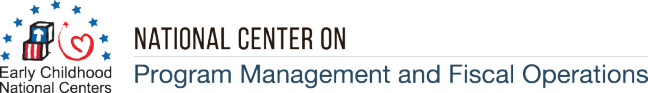 OMB Control Number: 	0970-0401   Expiration Date:    	6/30/2024  PMFO Session Feedback SurveyThank you for participating in the [Session Name]. To help ensure the quality of our services, we ask that you complete the following feedback survey. This brief survey is voluntary, and all feedback will be kept private. To further protect your privacy please refrain from including personally identifiable information in open-ended responses. Please note that some survey items use a multi-point scale. If you are taking the survey on your phone, you may have to scroll down to see the entire scale. When finished, click the "Submit" button at the bottom of the final page to record your responses. You are free to move throughout the survey and change responses until you click "Submit". THE PAPERWORK REDUCTION ACT OF 1995 (Pub. L. 104-13)

The purpose of this information collection is to improve future service delivery. Public reporting burden for this collection of information is estimated to average 5 minutes per respondent, including the time for reviewing instructions, gathering and maintaining the data needed, and reviewing the collection of information. This is a voluntary collection of information. An agency may not conduct or sponsor, and a person is not required to respond to, a collection of information subject to the requirements of the Paperwork Reduction Act of 1995, unless it displays a currently valid OMB control number. The OMB # is 0970-0401 and the expiration date is 06/30/2024. If you have any comments on this collection of information, please contact Alma Bartnik at abartnik@donahue.umass.edu.Session Feedback[Reviewer’s Note:  non-substantive edits may be made to this survey by reducing reporting categories or streamlining questions for a subset of respondents to reduce respondent burden.]Q1. What is your primary organizational affiliation?Head Start or Early Head Start Grant RecipientNot a Head Start or Early Head Start Grant RecipientI’m not sure[Q2a only displayed if “Head Start or Early Head Start Grantee/Recipient” is selected in Q1. Drilldown options in italics and green font for each response category in Q2a will are only displayed if associated response option is selected.]Q2a. What is your primary role within your organization?CEO, CFO, or ExecutiveDirector (please specify) Program Director of Head Start or Early Head Start programCenter DirectorSite DirectorAssistant Director or Associate Director (please specify)_________________Manager or Coordinator (please specify)FiscalEducationHuman ResourcesHealthMental HealthNutritionDisability ServicesInfants and ToddlersFamily ServicesNon-Managerial Fiscal/Accounting StaffFamily Advocate / Family ServicesHuman Resources StaffOther (please specify)Governing Body (i.e., Board of Directors)Tribal CouncilPolicy CouncilSpecialist or Consultant (please specify)FiscalEducationHealthHuman ResourcesMental HealthNutritionDisability ServicesInfants and ToddlersFamily ServicesProgram Support or Administrative AssistantTeacherCoach / MentorHome VisitorParent / GuardianVolunteerOther ________________[Q2b only displayed if “Not a Head Start or Early Head Start Recipient” is selected in Q1. Drilldown options in italics and green font for each response category in Q2b will are only displayed if associated response option is selected.]Q2b. What is your primary role within your organization? Federal Staff (please specify)Central OfficeRegional OfficeRegional TTA Team/SpecialistOther (please specify)State Head Start Collaboration OfficeState Agency StaffState Head Start AssociationRegional Head Start AssociationNational Head Start AssociationOffice of Child Care (please specify)Contracting OfficerRegional OfficeState Capacity Building Center (SCBC)[Q2c only displayed if “I’m not sure” is selected in Q1.]Q2c. What is your primary role within your organization? Respondent would see all of the above as shown in Q2a and Q2b.[Reviewer’s Note: while questions Q2a, Q2b, Q2c will remain the same, response options for specific roles may be refined over time, if for example, open ended responses to the “other” category reveal roles not currently captured in this list. Additionally, roles may be dropped from this list if, over time, few to no respondents select them.]Q3. How many years have you served in this role?Less than 1 year1 to 4 years5 to 9 years10 or more yearsFor the following questions, please think about the session in its entirety and select your responses.Q4. The presenters were…* Two of these four items will be randomly chosen for each participant using our survey program’s random question generator. Q5. The session content…*One of these two items will be randomly chosen for each participant using our survey program’s random question generator.  **These items will only be used on an as-needed basis for sessions where they are relevant.Q6. The resources provided during this session were...Q7. The content of the session was…. Too advancedAbout rightToo simple Q8. Before this session, my knowledge of the content/topics can be best described as… No knowledgeMinimal knowledgeModerate knowledgeA high level of knowledge Q9. How much did the session increase your knowledge of the topic(s) presented? No IncreaseSmall IncreaseModerate IncreaseLarge Increase Q10. The environment was supportive of learning. Strongly agreeAgreeDisagreeStrongly disagreeQ11. Regarding the session overall…Q12. I learned something during this session that I plan to use in my work. YesNoI’m not sureQ13. Think about the concepts and skills you learned during this session. Please name one or two action steps you will take as a result of what you learned.Q14. How satisfied were you with the overall quality of this session?  Very satisfiedSatisfiedDissatisfiedVery dissatisfiedQ15. How can we improve this session? Q16. What follow-up support or resource(s) would be most useful to you on the topic? Q17. Other comments:Strongly agreeAgreeDisagreeStrongly disagreeDon't know / NA*a. Knowledgeable in the content area(s). *b. Effective in communicating key information. *c. Responsive to participants’ questions. *d. Effective in engaging participants. Strongly agreeAgreeDisagreeStrongly disagreeDon't know / NAa. Was relevant to my work.b. Was free from stereotypes or bias. c. *Provided me with knowledge of available resources. d. *Was easy to understand. e. **Was inclusive of diverse cultural experiences and backgrounds. f. **Will help be more culturally responsive in my work. Strongly agreeAgreeDisagreeStrongly disagreeDon't know / NAa. Relevant b. Useful YesNoNot surea. The instructor provided feedback to the session participants on the achievement of learning outcomes b. I believe that the stated learning outcomes for this session were met. 